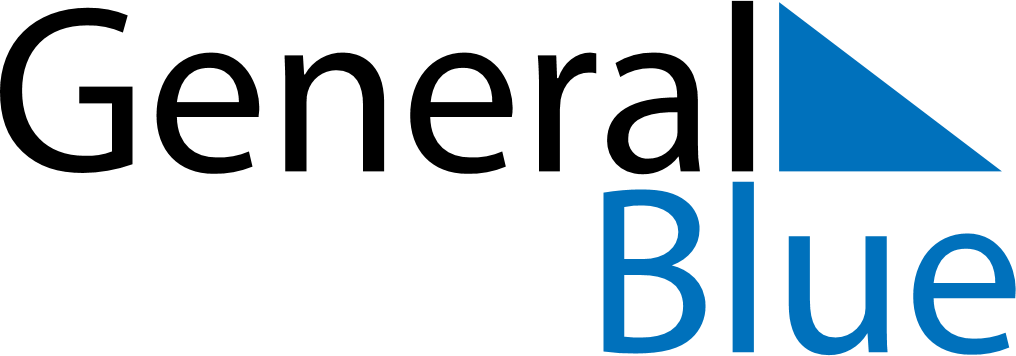 January 2024January 2024January 2024January 2024January 2024January 2024Nikiski, Alaska, United StatesNikiski, Alaska, United StatesNikiski, Alaska, United StatesNikiski, Alaska, United StatesNikiski, Alaska, United StatesNikiski, Alaska, United StatesSunday Monday Tuesday Wednesday Thursday Friday Saturday 1 2 3 4 5 6 Sunrise: 10:14 AM Sunset: 4:02 PM Daylight: 5 hours and 47 minutes. Sunrise: 10:13 AM Sunset: 4:03 PM Daylight: 5 hours and 49 minutes. Sunrise: 10:13 AM Sunset: 4:05 PM Daylight: 5 hours and 51 minutes. Sunrise: 10:12 AM Sunset: 4:06 PM Daylight: 5 hours and 53 minutes. Sunrise: 10:11 AM Sunset: 4:08 PM Daylight: 5 hours and 56 minutes. Sunrise: 10:11 AM Sunset: 4:10 PM Daylight: 5 hours and 59 minutes. 7 8 9 10 11 12 13 Sunrise: 10:10 AM Sunset: 4:11 PM Daylight: 6 hours and 1 minute. Sunrise: 10:09 AM Sunset: 4:13 PM Daylight: 6 hours and 4 minutes. Sunrise: 10:07 AM Sunset: 4:15 PM Daylight: 6 hours and 7 minutes. Sunrise: 10:06 AM Sunset: 4:17 PM Daylight: 6 hours and 11 minutes. Sunrise: 10:05 AM Sunset: 4:19 PM Daylight: 6 hours and 14 minutes. Sunrise: 10:04 AM Sunset: 4:22 PM Daylight: 6 hours and 17 minutes. Sunrise: 10:02 AM Sunset: 4:24 PM Daylight: 6 hours and 21 minutes. 14 15 16 17 18 19 20 Sunrise: 10:01 AM Sunset: 4:26 PM Daylight: 6 hours and 25 minutes. Sunrise: 9:59 AM Sunset: 4:28 PM Daylight: 6 hours and 29 minutes. Sunrise: 9:58 AM Sunset: 4:31 PM Daylight: 6 hours and 32 minutes. Sunrise: 9:56 AM Sunset: 4:33 PM Daylight: 6 hours and 37 minutes. Sunrise: 9:54 AM Sunset: 4:35 PM Daylight: 6 hours and 41 minutes. Sunrise: 9:52 AM Sunset: 4:38 PM Daylight: 6 hours and 45 minutes. Sunrise: 9:51 AM Sunset: 4:40 PM Daylight: 6 hours and 49 minutes. 21 22 23 24 25 26 27 Sunrise: 9:49 AM Sunset: 4:43 PM Daylight: 6 hours and 54 minutes. Sunrise: 9:47 AM Sunset: 4:45 PM Daylight: 6 hours and 58 minutes. Sunrise: 9:45 AM Sunset: 4:48 PM Daylight: 7 hours and 3 minutes. Sunrise: 9:43 AM Sunset: 4:50 PM Daylight: 7 hours and 7 minutes. Sunrise: 9:40 AM Sunset: 4:53 PM Daylight: 7 hours and 12 minutes. Sunrise: 9:38 AM Sunset: 4:56 PM Daylight: 7 hours and 17 minutes. Sunrise: 9:36 AM Sunset: 4:58 PM Daylight: 7 hours and 22 minutes. 28 29 30 31 Sunrise: 9:34 AM Sunset: 5:01 PM Daylight: 7 hours and 27 minutes. Sunrise: 9:32 AM Sunset: 5:04 PM Daylight: 7 hours and 32 minutes. Sunrise: 9:29 AM Sunset: 5:06 PM Daylight: 7 hours and 37 minutes. Sunrise: 9:27 AM Sunset: 5:09 PM Daylight: 7 hours and 42 minutes. 